AIM: Essay Question: Compare and contrast the influence of geography and/or the environment on the political, economic and/or social development in TWO of the following regions. -North Africa		-East Asia		-Latin America 	-South Asia 		-Middle East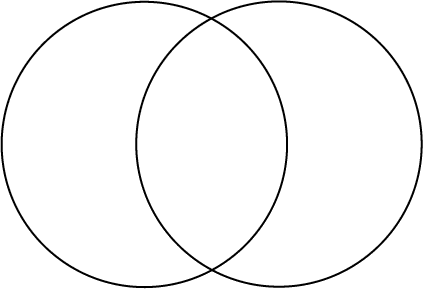 Similarities:  									Historical Evidence:Differences:  									Historical Evidence: